 				December 1, 2021Rosemary ChiavettaSecretary, PA Public Utility Commission400 North StreetHarrisburg, PA 17120Re:	City of Lancaster - Bureau of Water Supplement No. 46 to Tariff Water – Pa. P.U.C. No. 6 (Supplement No. 46); Docket No. R-2021-3026682Dear Secretary Chiavetta,I request that you inform the appropriate parties of the following issues that I wish the parties to examine in the above-referenced docket. Please instruct recipients that they are not to serve me or my staff with responses. Rather, responses should be entered into the record like any other evidentiary material parties may wish the Commission to consider in its evaluation of this proceeding.     The estimated number of municipal-owned lead service lines and the number of customer-owned lead service lines in the Commission regulated portions of the City of Lancaster water distribution system;City of Lancaster efforts to comply with Act 120 of 2018, 66 Pa. C.S. § 1311(b)(2), customer-owned lead service line replacements;City of Lancaster efforts to include in its approved tariff cross-connection control requirements regarding 25 Pa. Code §§ 109.709, 109.608, and any applicable provisions of the International Plumbing Code;Discussion of materials related to the City of Lancaster’s compliance efforts regarding its operation and maintenance plans as required by 25 Pa. Code §109.702 as they relate to adequate, safe, and reasonable service for regulated utility customers and employees;The number of commercial meters in the City of Lancaster system, the number tested, and the number passed or failed for calendar year 2020;The number of City of Lancaster valves exercised in calendar year 2020 and the frequency of valve maintenance;The number of City of Lancaster commercial and industrial customers that have testable backflow prevention devices and the number of devices that were tested for calendar year 2020;City of Lancaster tariff backflow prevention requirements regarding residential fire protection and irrigation and whether the City of Lancaster has a plan for inspection and testing of fire hydrants;Whether the City of Lancaster has surveyed the number of fire hydrants in its system that do not provide a minimum flow of 500 gallons per minute at 20 pounds per square inch;Whether the City of Lancaster has determined if its residential customers have American Society of Sanitary Engineers 1024 backflow assemblies installed at meter locations; andWhether the City of Lancaster has evaluated its lost and unaccounted water performance since 2018 and any relevant results.Thank you for your attention to this matter. Please contact Shaun Sparks of my office at         717-787-3464 or shsparks@pa.gov should you have any questions regarding my request.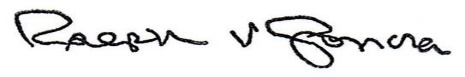 						_________________________Ralph V. Yanora						Commissioner